Задание 1Разложи (соедини стрелочки) фрукты в корзинку, а овощи – на тарелку.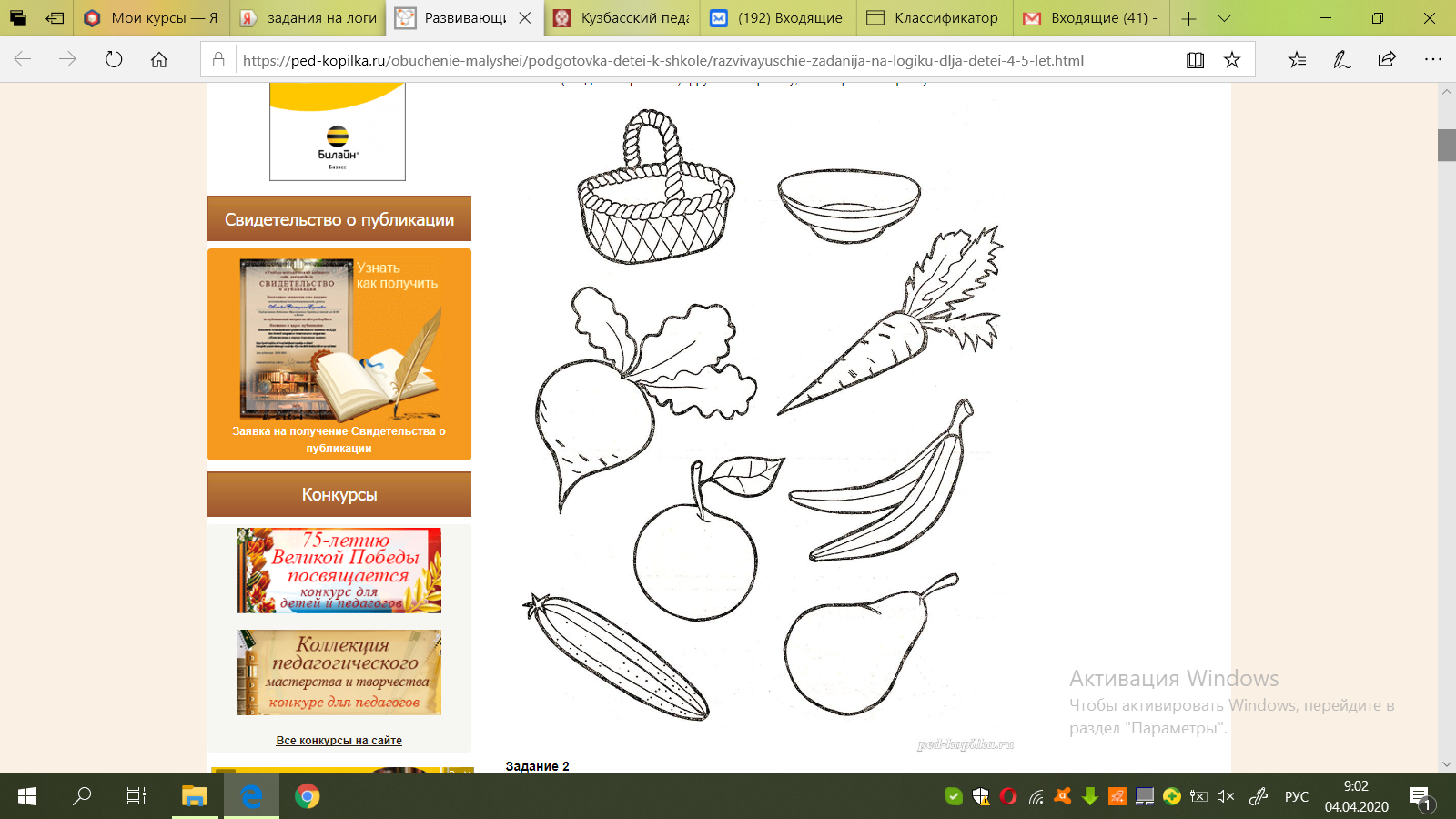 Задание 2Раскрась игрушки красным цветом, одежду – жёлтым цветом, посуду – синим цветом.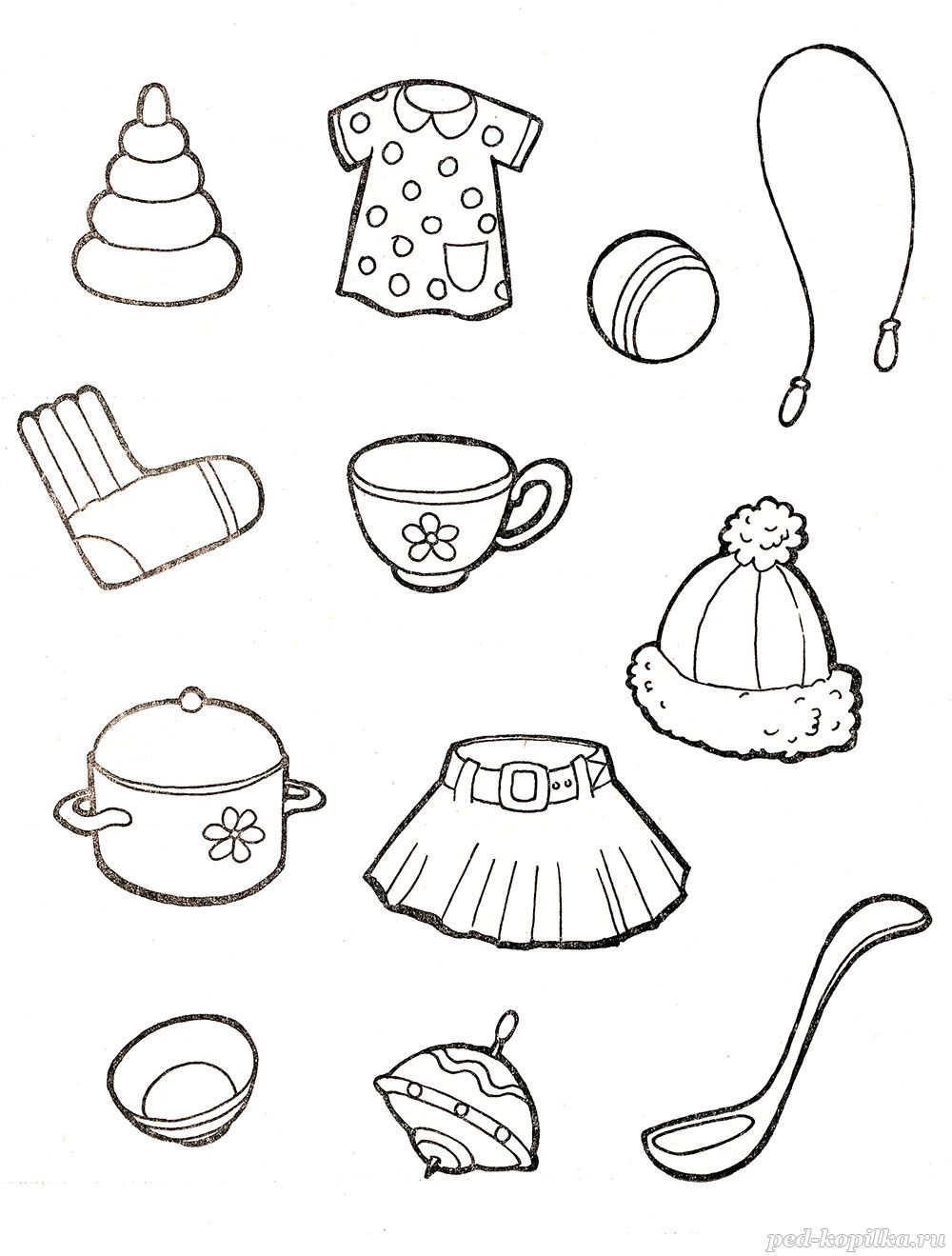 Задание 3Где чей хвост, где чей нос?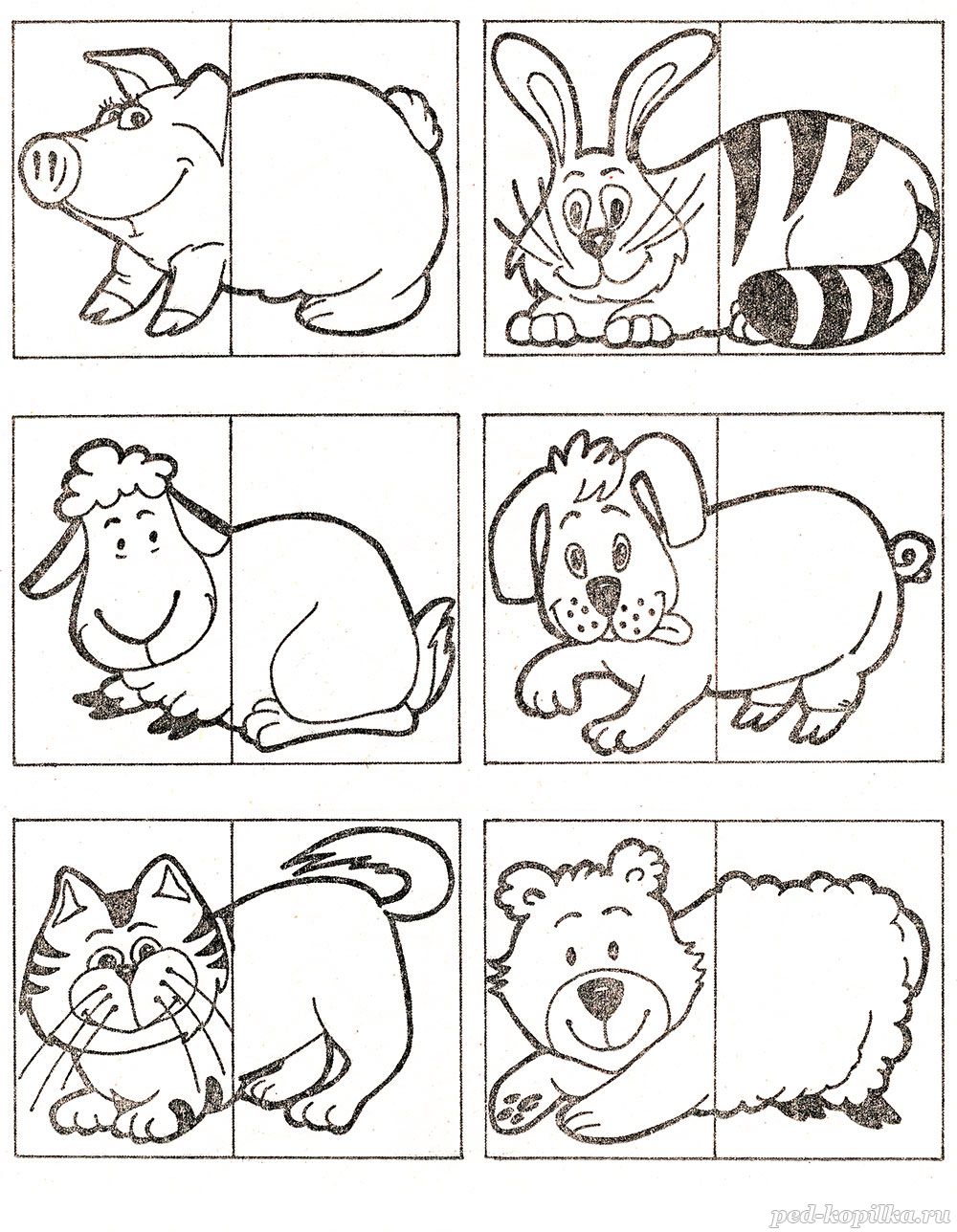 Задание 4Дорисуй у каждой елки ствол, а у каждого солнышка лучики.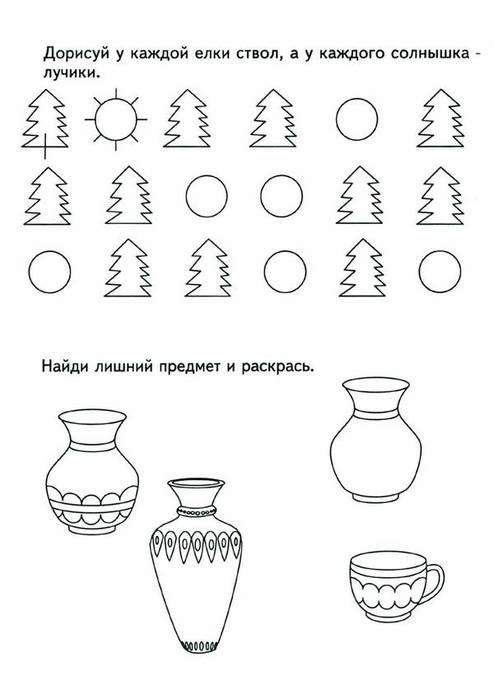 